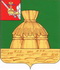 АДМИНИСТРАЦИЯ НИКОЛЬСКОГО МУНИЦИПАЛЬНОГО РАЙОНАПОСТАНОВЛЕНИЕ07 октября 2016 года		                                                                                        № 741г. НикольскО внесении изменений в Порядок использования бюджетных ассигнований резервного фонда администрации района, утвержденный постановлением администрации Никольского муниципального района от 05.09.2014 года                № 926 «О резервном фонде»В целях приведения муниципальных правовых актов в соответствие с действующим законодательством, руководствуясь статьей 81 Бюджетного кодекса Российской Федерации, статьей 33 Устава Никольского муниципального районаПОСТАНОВЛЯЕТ:1. Внести в Порядок использования бюджетных ассигнований резервного фонда администрации района, утвержденный постановлением администрации Никольского муниципального района от 05.09.2014 года № 926 «О резервном фонде» следующие изменения:в пункте 2 слова «, террористических актов» исключить;в пункте 3:в абзаце четвертом слово «праздничных» исключить;в абзаце пятом слова «в связи с юбилеем» исключить;абзац седьмой исключить;пункт 8 изложить в новой редакции:«8. Получатели средств резервного фонда, за исключением получателей помощи пострадавшим вследствие стихийных бедствий, аварийных и чрезвычайных ситуаций, в срок, указанный в распоряжении администрации района о выделении средств из резервного фонда, представляют в бухгалтерию администрации района отчет о целевом использовании средств по форме согласно приложению 2 к настоящему Порядку с приложением подтверждающих документов.Бухгалтерия администрации района ежеквартально, в срок до 10 числа месяца следующего за отчетным кварталом, формирует отчет об использовании бюджетных ассигнований резервного фонда администрации района по форме согласно приложению 3 к настоящему Порядку. Отчет об использовании бюджетных ассигнований резервного фонда администрации района за календарный год прилагается к годовому отчету об исполнении местного бюджета.».дополнить приложением 2 следующего содержания:« Приложение 2к ПорядкуОТЧЕТо целевом использовании средств резервного фонда администрации Никольского муниципального районаПолучатель средств резервного фонда(для юридических лиц - руководитель получателя средств)                                          ____________    ______________________                                                                                                                    подпись                        расшифровкаГлавный бухгалтер получателя средств резервного фонда (в случае если получателемявляется юридическое лицо)                            ____________    ______________________                                                                                                                     подпись                       расшифровка_________________________                     датадополнить приложением 3 следующего содержания:« Приложение 3к ПорядкуОТЧЕТоб использовании бюджетных ассигнований резервного фондаадминистрации Никольского муниципального районаГлава Никольскогомуниципального района                                    ____________     ______________________                                                                            мп                                    подпись                       расшифровкаГлавный бухгалтер администрацииНикольского муниципального района            ____________     ______________________                                                                                                                     подпись                       расшифровка_________________________                     дата2. Настоящее постановление вступает в силу после официального опубликования в районной газете «Авангард» и подлежит размещению на официальном сайте администрации Никольского муниципального района в информационно-телекоммуникационной сети «Интернет».                       Глава района                                             В.В. ПановПолучатель средств из резервного фонда администрации районаСумма, выделенная за счет средств резервного фонда администрации районаФактические расходы получателя средств из резервного фонда администрации районаПеречень документов, подтверждающих фактическое направление средств резервного фона1234№ п/пПолучатель средств резервного фонда администрации районаРеквизиты распоряжения администрации района о выделении средств из резервного фонда Вид расхода (цель) в соответствии с распоряжением администрации района о выделении средств из резервного фонда Сумма, выделенная согласно распоряжения администрации района за счет средств резервного фонда администрации районаФактические расходы получателя средств на цели, определенные распоряжением администрации района о выделении средств из резервного фондаПеречень документов, подтверждающих фактическое направление средств резервного фона123456712Итого: